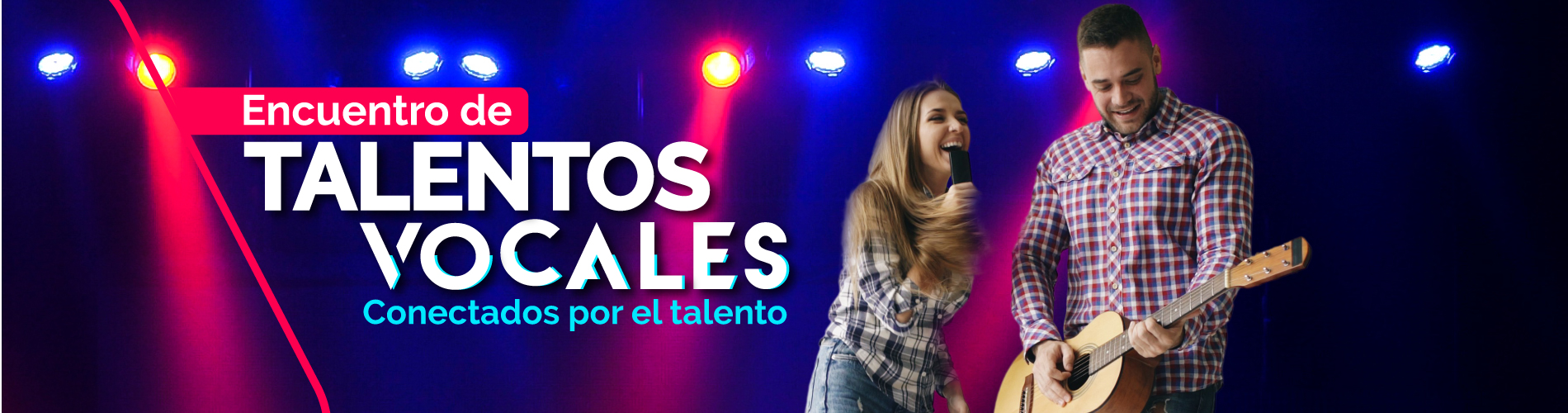 Formulario de participaciónNombre:		______________________________________________Código: 		______________________________________________Cédula: 		______________________________________________Celular:			______________________________________________Carrera: 		______________________________________________Semestre: 		______________________________________________Nombre de la canción:	______________________________________________Autor: 			______________________________________________Información a tener en cuenta si eres seleccionadoTipo de acompañamientoPista: Si__ No __Acompañamiento con instrumento: Si __ No __Cual: _____________________________Consiento y autorizo el uso de mis datos personales *Si	__ No	__Departamento de Desarrollo ArtísticoDesarrollo Humano-Bienestar Universitario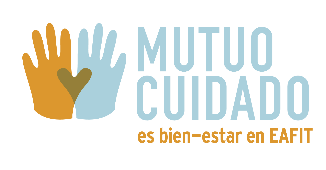 